Муниципальное автономное бюджетное дошкольное образовательное учреждениедетский сад общеразвивающего видас приоритетным осуществлением деятельностипо художественно-эстетическому развитию детей«Березка»Статья из опыта работы по экологическому воспитанию в подготовительной группе «Брусничка»Подготовили воспитатель: Михельс Ирина Леонидовна.На современном этапе вопросы традиционного взаимодействия природы с человеком выросли в глобальную экологическую проблему. Если люди в ближайшем будущем не научатся бережно относиться к природе, они погубят себя. А для того, чтобы это не случилось, надо воспитывать экологическую культуру и ответственность. И начинать экологическое воспитание надо с дошкольного возраста, так как именно на этапе дошкольного детства ребенок получает эмоциональные впечатления о природе, накапливает представления о разных формах жизни, то есть у него формируются первоосновы экологического мышления, сознания, закладываются начальные элементы экологической культуры. Экологическое воспитание в нашем детском саду осуществляется при тесном контакте с заповедником «Малая Сосьва».Вместе с воспитанниками мы принимаем активное участие в различных  районных, областных и всероссийских акциях,   направленных на формирование экологической культуры, проявление гражданской позиции, сохранение благоприятной окружающей среды, обеспечению экологической безопасности и рационального использования природных ресурсов для здоровья и благополучия людей направленности: «Покормите птиц зимой», «Сохраним мир» и др. В период дошкольного детства у ребенка происходит интенсивное социальное развитие, которое осуществляется при его взаимодействии с окружающими, взрослыми и сверстниками. Это процесс, во время которого ребенок усваивает ценности, традиции, культуру общества и сообщества, в котором ему предстоит жить. Ребенок учится следовать определенным общественным нормам и правилам поведения, и, если в этот процесс будет включено не только формирование эмоционально-положительного отношения к солнцу, чистой воде, свежему воздуху, растениям и животным, но и норм поведения, не наносящего вреда всему живому, сберегающего и восстанавливающего природу, - это принесет положительный результат не только в детстве, но и во взрослой жизни человека.Литература : Николаева С.Н. Юный эколог: Программа и условия её реализации в детском саду. – М., 1998;Николаева С.Н. Юный эколог: Программа экологического воспитания детей дошкольного возраста. – М., 1993;Приложение 1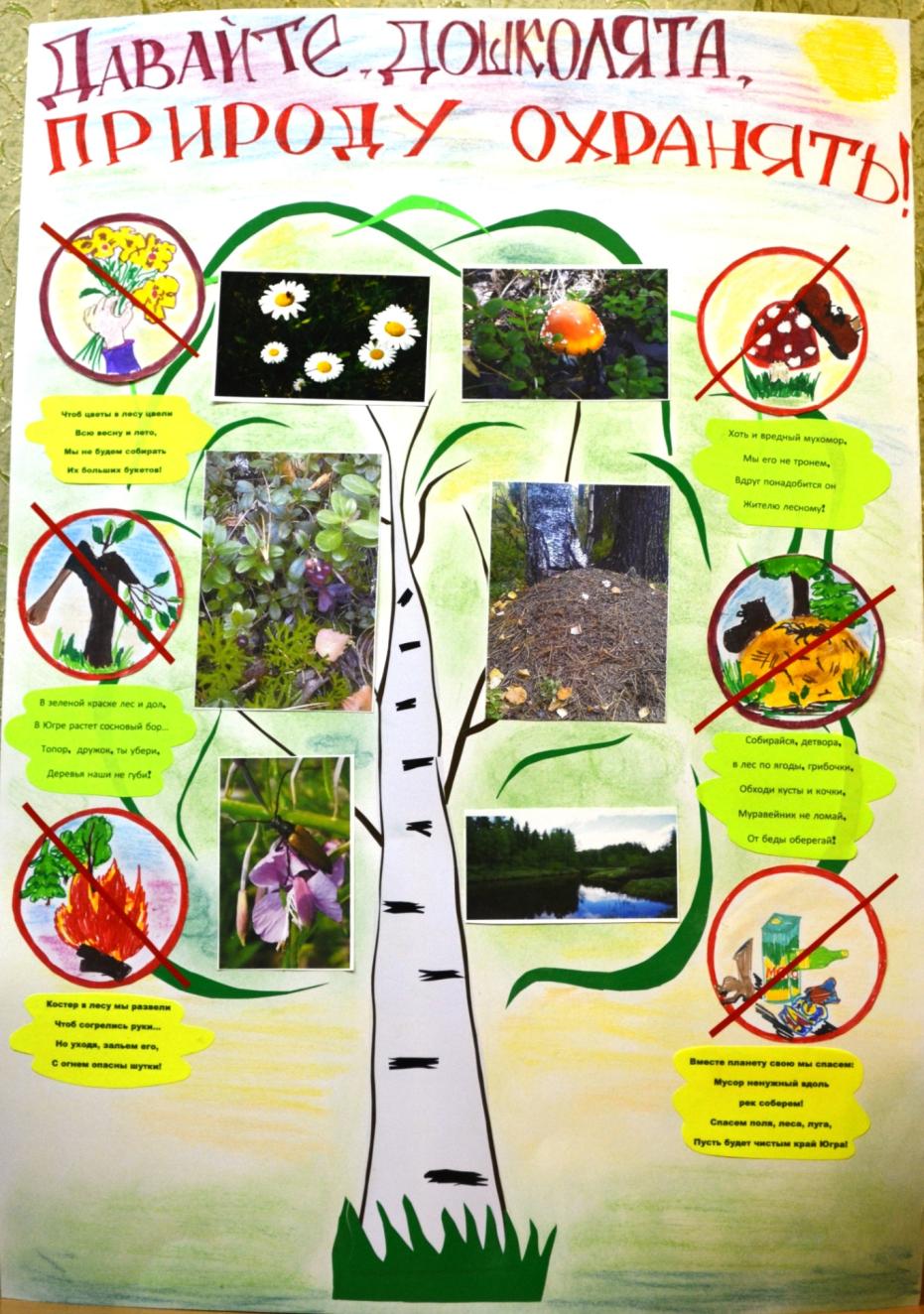 Приложение 2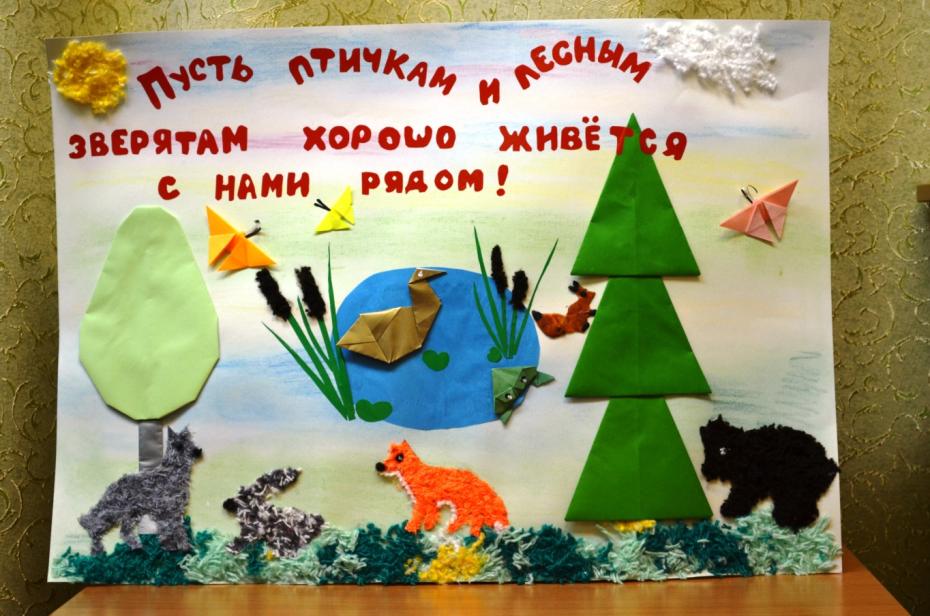 